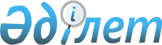 Бородулиха аудандық мәслихатының 2020 жылғы 16 қаңтардағы № 46-3-VI "2020-2022 жылдарға арналған Бородулиха ауданы Бақы ауылдық округінің бюджеті туралы" шешіміне өзгерістер енгізу туралы
					
			Күшін жойған
			
			
		
					Шығыс Қазақстан облысы Бородулиха аудандық мәслихатының 2020 жылғы 25 желтоқсандағы № 56-7-VI шешімі. Шығыс Қазақстан облысының Әділет департаментінде 2020 жылғы 30 желтоқсанда № 8138 болып тіркелді. Күші жойылды - Шығыс Қазақстан облысы Бородулиха аудандық мәслихатының 2021 жылғы 19 қаңтардағы № 2-3-VII шешімімен.
      Ескерту. Күші жойылды - Шығыс Қазақстан облысы Бородулиха аудандық мәслихатының 19.01.2021 № 2-3-VII шешімімен (01.01.2021 бастап қолданысқа енгізіледі).

      ЗҚАИ-ның ескертпесі.

      Құжаттың мәтінінде түпнұсқаның пунктуациясы мен орфографиясы сақталған.
      Қазақстан Республикасының 2008 жылғы 4 желтоқсандағы Бюджет кодексінің 109-1-бабының 1-тармағына, Қазақстан Республикасының 2001 жылғы 23 қаңтардағы "Қазақстан Республикасындағы жергілікті мемлекеттік басқару және өзін-өзі басқару туралы" Заңының 6-бабы 1-тармағының 1) тармақшасына сәйкес, Бородулиха аудандық мәслихаты ШЕШІМ ҚАБЫЛДАДЫ:
      1. Бородулиха аудандық мәслихатының 2020 жылғы 16 қаңтардағы № 46-3-VI "2020-2022 жылдарға арналған Бородулиха ауданы Бақы ауылдық округінің бюджеті туралы" (Нормативтік құқықтық актілерді мемлекеттік тіркеу тізілімінде 6609 нөмірімен тіркелген, Қазақстан Республикасы нормативтік құқықтық актілерінің электрондық түрдегі Эталондық бақылау банкінде 2020 жылғы 23 қаңтарда, "Пульс района", "Аудан тынысы" аудандық газеттерінде 2020 жылғы 7 ақпанда жарияланған) шешіміне мынадай өзгерістер енгізілсін:
      1- тармақ мынадай редакцияда жазылсын:
      "1. 2020-2022 жылдарға арналған Бақы ауылдық округінің бюджеті тиісінше 1, 2, 3-қосымшаларға сәйкес, соның ішінде 2020 жылға мынадай көлемдерде бекітілсін:
      1) кірістер – 25880 мың теңге, соның ішінде:
      салықтық түсімдер – 3412 мың теңге;
      салықтық емес түсімдер – 3792 мың теңге;
      негізгі капиталды сатудан түсетін түсімдер – 0 теңге;
      трансферттер түсімі – 18676 мың теңге;
      2) шығындар – 25880 мың теңге;
      3) таза бюджеттік кредиттеу – 0 теңге;
      4) қаржы активтерімен операциялар бойынша сальдо – 0 теңге;
      5) бюджет тапшылығы (профициті) – 0 теңге;
      6) бюджет тапшылығын қаржыландыру (профицитін пайдалану) – 0 теңге, соның ішінде:
      бюджет қаражатының пайдаланылатын қалдықтары – 0 теңге.";
      осы шешімнің қосымшасына сәйкес аталған шешімнің 1-қосымшасы жаңа редакцияда жазылсын.
      2. Осы шешім 2020 жылғы 1 қаңтардан бастап қолданысқа енгізіледі. 2020 жылға арналған Бақы ауылдық округінің бюджеті
					© 2012. Қазақстан Республикасы Әділет министрлігінің «Қазақстан Республикасының Заңнама және құқықтық ақпарат институты» ШЖҚ РМК
				
      Сессия төрағасы, аудандық  мәслихат депутаты 

В. Мокроусова

      Аудандық мәслихат хатшысы 

У. Майжанов
Бородулиха 
аудандық мәслихатының 
2020 жылғы 25 желтоқсандағы 
№ 56-7-VI шешіміне қосымша
Санаты
Санаты
Санаты
Санаты
Санаты
Санаты
Сома

(мың

теңге)
Сыныбы
Сыныбы
Сыныбы
Сыныбы
Сома

(мың

теңге)
Ішкі сыныбы
Ішкі сыныбы
Сома

(мың

теңге)
Кiрiстер атауы
Сома

(мың

теңге)
I.КІРІСТЕР
25880
1
1
Салықтық түсiмдер
3412
01
01
Табыс салығы
446
2
Жеке табыс салығы
446
04
04
Меншікке салынатын салықтар
2966
1
Мүлiкке салынатын салықтар
16
3
Жер салығы
118
4
Көлiк құралдарына салынатын салық
2832
2
2
Салықтық емес түсімдер
3792
06
06
Басқа салықтық емес түсімдер
3792
1
Басқа салықтық емес түсімдер
3792
3
3
Негізгі капиталды сатудан түсетін түсімдер
0
 4
 4
Трансферттер түсімі 
18676
02
02
Мемлекеттiк басқарудың жоғары тұрған органдарынан түсетiн трансферттер
18676
3
Аудандардың (облыстық маңызы бар қаланың) бюджетінен трансферттер
18676
Функционалдық топ
Функционалдық топ
Функционалдық топ
Функционалдық топ
Функционалдық топ
Функционалдық топ
Сома

(мың теңге)
Кіші функция
Кіші функция
Кіші функция
Кіші функция
Кіші функция
Сома

(мың теңге)
Бюджеттік бағдарламалардың әкімшісі
Бюджеттік бағдарламалардың әкімшісі
Бюджеттік бағдарламалардың әкімшісі
Сома

(мың теңге)
Бағдарлама
Бағдарлама
Сома

(мың теңге)
Атауы
Сома

(мың теңге)
II. ШЫҒЫНДАР
25880
01
Жалпы сипаттағы мемлекеттiк қызметтер
14780
1
1
Мемлекеттiк басқарудың жалпы функцияларын орындайтын өкiлдi, атқарушы және басқа органдар
14780
124
Аудандық маңызы бар қала, ауыл, кент, ауылдық округ әкімінің аппараты
14780
001
Аудандық маңызы бар қала, ауыл, кент, ауылдық округ әкімінің қызметін қамтамасыз ету жөніндегі қызметтер
14780
06
Әлеуметтiк көмек және әлеуметтiк қамсыздандыру
871
9
9
Әлеуметтiк көмек және әлеуметтiк қамтамасыз ету салаларындағы өзге де қызметтер
871
124
Аудандық маңызы бар қала, ауыл, кент, ауылдық округ әкімінің аппараты
871
026
Жергілікті деңгейде халықты жұмыспен қамтуды қамтамасыз ету
871
 07
Тұрғын үй-коммуналдық шаруашылық
4155
3
3
Елді-мекендерді көркейту
4155
124
Аудандық маңызы бар қала, ауыл, кент, ауылдық округ әкімінің аппараты
4155
008
Елді мекендердегі көшелерді жарықтандыру 
563
009
Елді мекендердің санитариясын қамтамасыз ету
500
011
Елді мекендерді абаттандыру мен көгалдандыру
3092
12
Көлiк және коммуникация
4511
1
1
Автомобиль көлiгi
4511
124
Аудандық маңызы бар қала, ауыл, кент, ауылдық округ әкімінің аппараты
4511
013
Аудандық маңызы бар қалаларда, ауылдарда, кенттерде, ауылдық округтерде автомобиль жолдарының жұмыс істеуін қамтамасыз ету
4511
15
Трансферттер
1563
1
1
Трансферттер
1563
124
Аудандық маңызы бар қала, ауыл, кент, ауылдық округ әкімінің аппараты
1563
051
Заңнаманы өзгертуге байланысты жоғары тұрған бюджеттің шығындарын өтеуге төменгі тұрған бюджеттен ағымдағы нысаналы трансферттер 
1563
ІІІ. Таза бюджеттік кредиттеу
0
IV.Қаржы активтерімен операциялар бойынша сальдо
0
Қаржы активтерін сатып алу
0
Мемлекеттiң қаржы активтерiн сатудан түсетiн түсiмдер
0
V. Бюджет тапшылығы (профициті)
0
VI. Бюджет тапшылығын қаржыландыру (профициттi пайдалану)
0